CORPORACIÓN EDUCACIONAL  A&GColegio El Prado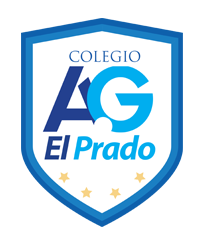 Cooperativa nº 7029 – PudahuelTeléfonos: 227499500  -   227476072www.colegioelprado.cldireccioncolegioelprado@gmail.comRBD: 24790-1  Profesor(a): Betzabe Henrique  G.                                                                                                                                              GUIA  DE APOYO N°6  Ciencias Naturales   4º  AÑO ALuego de  ver el video, lee  atentamente, piensa y luego responde , recuerda que ahora debes hacerlo en tu cuaderno de Ciencias Naturales y luego enviar la fotografía.Recuerda escribir con letra clara y como sugerencia, lee lo que estas escribiendo  para que veas si está bien escrito.¿Qué nos permite el sistema locomotor?¿Por qué sistemas está formado el sistema locomotor?¿Dónde están los músculos y como están unidos a los huesos?¿Que son los tendones y que provocan?¿Cuántos músculos tienen los huesos?¿Qué tipo de músculos posee el cuerpo humano?¿Cuándo funcionan los músculos voluntarios y los involuntarios?¿Por qué está formado el sistema óseo?¿Qué podemos hacer gracias al sistema óseo? ¿Cuántos huesos tiene el cuerpo humano y cuáles son sus nombres? ¿ Con que se unen los huesos y como se dividen?